Attempt to call the participant, Parent Guardian or Caretaker once and document the attempt or completion of the phone call in the top section of the form.Completing and documenting the phone call meets the remote certification Separation of Duties file review requirement for the participant.If the participant, Parent Guardian or Caretaker doesn’t answer the call, staff must complete the file review listed on the next page.See next page for computer file review requirements when phone call can’t be completed.Complete and document the file review when the participant, Parent Guardian or Caretaker doesn’t answer the phone call.This institution is an equal opportunity provider. Washington State WIC Nutrition Program does not discriminate.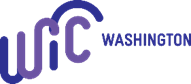 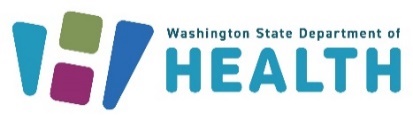 To request this document in another format, call 1-800-841-1410.Deaf or hard of hearing customers, please call 711 (Washington Relay) or email wic@doh.wa.gov.Reviewer’s Name:  Reviewer’s Name:  Timeframe reviewed:  (monthly)Site:  Site:  From:  # of files reviewed:  5% of all certifications not meeting SOD requirements each monthTo:  Phone CallPhone CallPhone CallPhone CallPhone CallParticipant IDDate of callDid you talk to the participant, Parent Guardian or Caretaker? Confirm or ask:date of certificationwho the appointment was fordescribe the clinic experience.Ask participant, Parent Guardian or Caretaker if they have purchased WIC foods.Describe shopping experience.Any questions about WIC foods or the WIC Card?File reviewFile reviewFile reviewFile reviewFile reviewParticipant IDDate of reviewCertification dateStaff who completed the certificationParticipant category:If an infant: Is there a file for the mom?Do the food packages match?Does income documentation appear accurate?Are weight, measures, and hemoglobin documented? Do the values appear accurate? (See graph)If no measurements, did staff document efforts to obtain them?Do the risk factors appear accurate?Is there a scanned Medical Documentation Form? (if therapeutic foods or formula issued)Were food benefits issued on certification date?  If not, when?Food or card issuance irregularities?Is the next appointment scheduled?Additional comments